THOMAS MICHAEL GANNTom Gann is the Chief Public Policy Officer at McAfee Enterprise, a leading cybersecurity company. In this capacity, he manages U.S. and international advocacy programs and partners with the CEO and executive management team to position the company as an industry leader in capitals around the world. He manages U.S. federal, state, and international government relations teams, including 20 external consultants and a public relations team that supports public sector initiatives.  He staffs the McAfee Enterprise CEO on the National Security Telecommunications Advisory Committee (NSTAC), a Presidential advisory Committee, and holds Defense Department and Homeland Security Department Top Secret clearances, with sensitive compartmented information access eligibility. 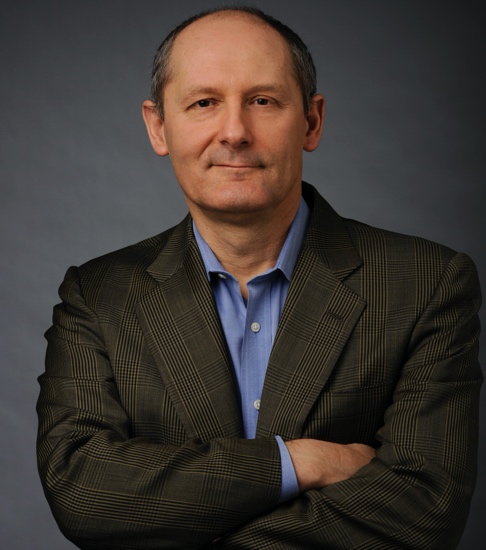 Prior to joining McAfee, Gann managed cybersecurity policy, government relations, alliances, product marketing, international trade, and sales functions at Intel, Sun Microsystems, Siebel Systems, and Digimarc as a Director and Vice President/General Manager. His experience spans working for established, Fortune 50 companies to helping a late-stage startup achieve a liquidity event through the sale of its business for $310 Million in cash.  He has managed global teams across diverse regions, including Asia Pacific and Europe, and up to 25 full-time employees. Gann has strong public policy, marketing, business development, and media relations experience, and has the ability to perform strategic analysis on a large corporate scale. His core competency is partnering with senior management to align corporate strategy with public policy initiatives to enable companies to realize their market potential, creating footprint in an industry. Gann has been a regular media commentator on national security, cybersecurity, data residency, and privacy issues. He has testified before Congress on a wide range of issues, including electronic government, education technology, and cybersecurity, and has been a regular speaker at industry conferences. He serves on the board of the Information Technology Industry Council. He started his career on Capitol Hill, working as a Legislative Director and Chief of Staff to former Silicon Valley Congressman Tom Campbell, and holds an MS in Management (Sloan Program) from the London Business School in International Management and a B.A., with distinction, from Stanford University in Political Science.